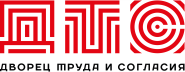 МИНИСТЕРСТВО КУЛЬТУРЫ КРАСНОЯРСКОГО КРАЯ Краевое государственное автономное учреждение культуры культурно-социальный комплекс «Дворец Труда и Согласия им. А.Н. Кузнецова»Отдел по работе с национальными культурамиМетодические рекомендациипо проведению молодёжной межнациональной интеллектуальной игры Брейн-ринг «Через культуру к миру и согласию»В методической разработке представлены материалы ежегодной молодёжной межнациональной интеллектуальной игры Брейн-ринг «Через культуру к миру и согласию» (положение, сценарий, раздаточные материалы и презентация прилагаются), посвящённой Международному дню толерантности. Игра направлена на укрепление и развитие межнациональных связей, формирование толерантных отношений в молодёжной среде, воспитание патриотизма к своей Малой Родине. Интеллектуальные и творческие игры являются одними из любимейших форм организации досуга в молодёжной среде. Интеллектуальная игра – это индивидуальное или коллективное выполнение заданий, требующих применения продуктивного мышления в условиях ограниченного времени. Интеллектуальные игры объединяют в себе черты как игровой, так и учебно-познавательной деятельности. Они развивают теоретическое мышление, требуя формулирования понятий, выполнения основных мыслительных операций: классификации, анализа, синтеза и т. п. Участие в Брейн-ринге воспитывает навыки коллективного творчества, уважение к людям других национальностей, раскрывает творческие способности, развивает нестандартный тип мышления и вырабатывает навыки работы в команде.Интеллектуальная игра – это прекрасное средство мотивации к самостоятельной поисковой и исследовательской деятельности.  Для того чтобы игра прошла успешно и интересно, необходимо проведение большой подготовительной работы. И начать эту работу нужно с определения целей и задач игры.Предлагаем вниманию коллег методику разработки и подготовки молодёжной межнациональной интеллектуальной игры Брейн-ринг «Через культуру к миру и согласию», которая проводится отделом по работе с национальными культурами Дворца Труда и Согласия с 2009 года и пользуется большой популярностью среди молодёжных объединений национально-культурных автономий, а также образовательных учреждений города и края. За эти годы форма игры претерпевает все новые и новые изменения. Анализируя прошедшие игры и внося новые изменения в форму проведения, организатор учитывает национальные особенности конкурсантов, создает комфортную и максимально удобную атмосферу для интеллектуальной деятельности, обеспечивает смену видов деятельности в процессе конкурсных испытаний, создает условия для снятия эмоционального напряжения и «ситуацию успеха» для всех участников.Выбор темы.Планирование игры начинается с выбора темы, которая чаще всего направлена на знание истории Красноярского края и посвящена Международному Дню толерантностиЦели и задачи:- культурное просветительство, распространение и пропаганда знаний по истории, культуре и традициям народов, истории  Красноярского края;- укрепление и развитие межнациональных связей, формирование толерантных отношений  в молодёжной  среде, формирование идеологии патриотизма к своей Малой Родине;- воспитание навыков коллективного творчества, уважения прав других людей;- раскрытие творческих способностей, развитие нестандартного типа мышления, выработка навыков работы в команде.Оборудование игрового пространства отражено в плане подготовки мероприятия: Согласовано                                                             УтверждаюПервый заместитель                                               Генеральный директорГенерального директора________Н.Г.Горелова                                              ________В.И. Елизова«___»_______2018 год                                                «___»________2018 годПЛАН ПОДГОТОВКИ И ПРОВЕДЕНИЯ Межнационального Брейн – ринга – 2018«Через культуру к Миру и Согласию»Дата проведения:18.11.2018г.Время проведения: нач. 17:00Место проведения: Винтажный зал  КСК «ДТиС»Ответственные за мероприятие – Бухарова О.В., Тулешова Г.Г.Сценарий  проведения брейн-ринга«Через культуру к миру и согласию»Дата проведения: 18 ноября 2018 г.Время поведения:  17:00 – 19:00Место поведения: колонный зал КСК «ДТиС»- За 30 минут до начала праздника в колонном зале звучит музыка разных народов, установлен стол и стулья для регистрации команд – участников. Здесь же проходит и жеребьёвка.  Оформлена фотозона.  Юлайка и волонтёры встречают  зрителей и участников мероприятия.До начала  игры и между раундами на экране заставка – название  мероприятия,  логотип. 17.00 час. – Согласно жеребьёвке, команды, выстраиваются в тёмном кулуаре, впереди своей команды идут капитаны.17.10 час.  Выход команд под музыку из передачи  «Что, где, когда».      I. Торжественное  открытие  турнира  - звучат позывные  мероприятия. На экране  повисает  логотип  мероприятия.Выходит ведущий:Ведущая: Добрый день уважаемые дамы и господа!   Мы рады приветствовать вас в этом зале, на IХ Межнациональном молодёжном турнире интеллектуалов «Брейн-ринг-2018» с традиционным названием «Через культуру к Миру и Согласию» который посвящен Международному Дню толерантности! С чем я вас сердечно и поздравляю! А наша встреча и будет является продолжением этого замечательного праздничного события.Сегодня на игровой подиум выйдут 19 команд разных национальностей, давайте их поприветствуем и пригласим занять свои места за игровыми столами, согласно номеру, получившему при жеребьёвке! Идёт перечисление команд, согласно жеребьёвке.Вот они наши герои - красивые, молодые, и талантливые! Повелители мысли, знатоки всего и вся, одним словом интеллектуальная элита нашего многонационального края!Обратите внимание, каждая команда имеет свой отличительный знак и каждая команда готова доказать, что именно она достойна, быть лучшей из лучших! А сейчас я предлагаю, познакомиться с командами чуточку поближе, и передаю микрофон капитанам, буквально в двух словах представьтесь и поприветствуйте  соперников и гостей мероприятия! Прежде чем я познакомлю вас с правилами игры и представлю жюри, мне бы хотелось настроить вас на мажорную волну и пригласить на нашу концертную площадку вокальный коллектив образцовой студии музыки и вокала «Радость, руководитель Лариса Корнеева с песней «Наш дом»Концертный номер «Радость»Спасибо за прекрасное исполнение!Ведущая: Как Вы знаете, у любой игры есть правила, и брейн-ринг не исключение, но сегодня мы решили внести некие изменения и провести его в другом формате, в формате квиза. Игра будет состоять из 4 раундов разной сложности и направленности. На столе у каждой команды есть бланки, в которые вы вносите свои ответы. После завершения каждого раунда бланки сдаются жюри. Убедившись, что все бланки сданы, ведущий зачитывает правильные ответы, которые также представлены на слайде. Прежде чем прозвучит гонг, возвещающий о начале первого тура, есть необходимость представить вам строгое, но очень компетентное жюри:1.	Султан Саидмуротформонович Холджигитов – Председатель Совета национальных молодёжных объединений «МИР»2.	Марьян Иванович Петрушка - Председатель украинской национально-культурной автономии «Барвинок»3.	Альфир Фахратзиев – представитель Дома дружбы народов Красноярского края4.	Мария Васильевна Кондрашова -  она же секундант и счетчик 5.	Виктория Игоревна Елизова – генеральный директор КСК «Дворец Труда и Согласия им. А.Н. Кузнецова» - Председатель жюри. И я с большим удовольствием предоставляю слово председателю жюри, генеральному директору КСК «ДТиС им. А.Н. Кузнецова» Виктории Игоревне Елизовой.Приветственное слово В.И. Елизовой. Итак, мы начинаем интеллектуально-познавательную игру « Брей - ринг». Вовремя игры вам предоставляется возможность проявить свои лучшие качества, командный дух, эрудицию и смекалку.Мы напоминаем вам, друзья, что игра - есть игра и иногда все решает случай и удача! Ни пуха, ни пера!– Объявляется начало первого тура! Зачитывает первый  вопрос  1 тура, звучит гонг, вопрос «повисает» на экране, секундант отсчитывает время, когда остаётся 10 секунд он говорит вслух «осталось 10 секунд», когда  отведённое время выходит  снова звучит гонг. Всего задаётся по 18 вопросов.Гульнара  + волонтёры собирают ответы  по столикам у команд, и передаёт их на стол жюри. За правильный ответ команды получают по одному балу. Кроме того, жюри отслеживает правильность поведения команд, нарушение правил игры, подсказки и т. д.ПЕРВЫЙ РАУНД  Устаревшие слова. Плечи – рамена, шея – выя, щёки – ланиты. А теперь вопрос. Если длани побывали у женщины, имеющей внуков, то чем эти внуки питались и чем занимались?(Ладушки-ладушки, где были? У бабушки! Что ели? Кашку! Что пили? Бражку!)Издавна Русь славилась своими праздниками. Рождество, Троица, Пасха… Традиционно праздники на Руси проходили весело, с играми, забавами. Как известно, в ночь на Ивана Купала молодые люди прыгали через костёр. Однако нередко купальный костёр заменяли кучей стеблей некоего растения. Какого? (Крапивы)Раньше на Руси был весьма распространён ивовый промысел: из ивы делали дуги, полозья саней, коромысла, колёса. Ивовые прутья и кора широко использовались для плетения. А какой товар из ивы был самым ходовым? (Розги, которыми наказывали нерадивых учеников)4.	На языке коми «син» - глаз, «лыс» – хвоя. Переведите на русский язык с языка коми слово «синлыс». (Ресница)Профессор Московского университета Карл Францевич Рулье писал в 1845 году: «Это была крестьянская хата с каменным полом, под которым находилась русская печь. В хату впускали молодого медведя, нагревали пол. В это время особой «козой» производился известный стук. По окончании его медведя кормили или лакомили его хлебом, мёдом и вином. Зачем? (Так медведя готовили к ярмарке и учили плясать).В прошлом веке можно было увидеть серебряные предметы с надписью: «Я здесь заснул». Сейчас они скромнее и изготавливаются из бумаги, ткани или синтетических материалов. Назовите предмет, внутри которого их чаще всего можно увидеть. (Книга. Речь идёт о закладках).В “Книге бесполезных фактов” можно найти следующий бесполезный факт: “Если бы ЭТО было признано религией, то ЭТО было бы десятым по величине религиозным движением”. Добавим, что в некоторых странах, таких, например, как КНДР, КНР, бывший СССР и, по некоторым социологическим опросам, в Израиле ЭТО стало бы самой многочисленной религией, а вот в Польше — нет. Что это? (Атеизм)
На языке хантов «кёт» - сердце, «Сэм» - рука. Переведите на русский язык слово «кётсэм». (Пульс)У мужчин это весит в среднем , у женщин – всего . Согласно правилам хорошего тона, выставлять это для всеобщего обозрения не рекомендуется, но если в использовании этого возникает необходимость, то пользоваться им следует незаметно и бесшумно. Что это? (Носовой платок)«Ветеринар» по-чукотски – «кора-доктор». Что означает чукотское слово «кора»? (Олень).По-древнегречески толпа – «охлос». А как, согласно одной из версий, древние греки называли отдельно взятого представителя этой толпы? (Охломон)Эскимосы считают, что он бывает жидким, лёгким, тяжёлым, хрупким, блестящим, и ещё насчитывают более двухсот видов его. О чём идёт речь? (О снеге)Для запорожца люлька с табаком куда дороже супруги. Добрый конь дороже трубки, а калёный клинок дороже коня. Но больше всего на свете сыны Запорожской Сечи ценили то, что утрачивали вместе с головой. Что это? (Чуб – оселедец)Кто такие ясашные люди и что на Руси называли «мягкой рухлядью»? (С момента присоединения забайкальских земель к России тунгусы немедленно становились  ясашными людьми, то есть платящими ясак — дань царю в виде пушнины, именовавшейся в те времена мягкой рухлядью).В Грузии он зовётся мцвади, а название, вошедшее в русский язык, позаимствовано у крымских татар, что это? (шашлык). С какой целью на поясе модницы в 16 в. носили крохотные элегантные коробочки с каплей мёда внутри или подвешенные на цепочке к поясу шкурки животных?. (для ловли блох, в коробочках и на этих шкурках должны были собираться блохи, обильно заводившиеся в складках пышных платьев)Он и слизун, он и батун, он и шнитт, он и порей… (Лук)18. Русская народная загадка спрашивает: "На что глядят, а не видят? Про что ведают, а не знают?" Древнегреческий философ Эпикур говорил так: "Пока я есть, ее еще нет, а когда она придет, меня уже не будет". О чем идет речь? (Смерть)

Второй концертный номер «Радость»Ведущая: Продолжаем игру дальше. ВНИМАНИЕ! ЧЕРНЫЙ ЯЩИК!В черном ящике находится 2 разных предмета, знатокам придется ответить на 2 вопроса. Даётся по 1 минуте на размышление. За каждый правильный ответ – 1 балл.Тишина в зале!1.	Раньше этот предмет был свинцовым. Вся беда в том, что он сильно пачкал руки. Он прошёл стадию обновления и доработки! Теперь им пользуются и взрослые, и дети. Что находится в чёрном ящике? (Карандаш)2.	В первобытные времена люди об этом предмете и слыхом не слыхивали. Затем на помощь к ним пришла железная пластина, которую называли трутом. В 80-е годы в магазинах это был самый дешёвый предмет. Что находится в черном ящике? (Спички)ВТОРОЙ РАУНДВедущая:  Продолжаем. Зачитывает первый  вопрос  второго тура, звучит гонг, вопрос «повисает» на экране, секундант отсчитывает время Гульнара + волонтеры собирают ответы по столикам у команд и передаёт их жюри.1.	У человека одна, у коровы две, у медведя ни одной? (Буква «О»)2.	Чем сильнее его бьют по нужному месту, тем он лучше выполняет свою функцию? (Гвоздь) 3. Лет 200 тому назад русские крестьяне называли именно это «чёртовым яблоком» (картофель)     4. Чем угощают (встречают) новобрачных у башкир и татар, чтобы жизнь молодой семьи была богатой и счастливой?А. Хлеб и соль Б. Чак-чак В. Масло и мёд Г. Эчпочмак5. Какой из тюркских народов России называет себя в честь одного из золотоордынских ханов XIII века?А. КумыкиБ. Ногайцы В. ЯкутыГ. Карачаевцы6. В свадебном обряде сибирских старожилов принято, чтобы невеста, идя под венец, под левую пятку клала серебряную монету. Для чего?А. чтобы муж подчинялся, был «под каблуком»   	B. чтобы свекровь любила да подарки дарилаC. чтобы  в замужестве в деньгах не нуждаться D. чтобы детей было не меньше пяти 7. Что означает название русской куклы «Матрешка»? А. Имя девушки, которая ярко красится и привлекает к себе внимание Б. Многодетная мать-крестьянка с дородной фигурой В. По названию деревни Матёра из повести Валентина РаспутинaГ. По имени персонажа советского мультфильма8. В традиционной срубной избе ставят крышу «на самцах». Что это такое? А. Широкие скаты крыши, похожие на крылья птиц Б. Крыша с подпорками в виде фигур на манер античных статуйВ. Крыша без стропил Г. Крыша, украшенная резьбой9. Существует русская поговорка «Первый блин комом». А на самом деле она звучала как «первый блин комам». Кто же были «комы», для которых весной пекли блины, чтобы задобрить?А. Волки Б. МедведиВ. ЗайцыГ. Лоси10. Из письма охотника-эвенка: «А белковали плохо, шипко мешала кухта». Что такое «кухта» в сибирской тайге?А.      заболевание белокБ.       местное название росомахиВ.       снежный наст на деревьяхГ.       черная пурга11. Это свежая сырая рыба с пряностями. Название блюда в переводе с энецкого означает «есть сырую рыбу». В старой Руси блюдо называлось «чушь». Оно распространено среди коренных народов Севера и приготавливается, как правило, из свежей рыбы местных, северных видов: сига, муксуна, чира. О каком блюде идет речь?А.	юколаБ.	султаВ.	щербаГ.	сугудай12.	Русский народ всегда умел веселиться. Правда, иногда случалось непредвиденное. Что делали на Руси в домах, когда начиналась драга или разгульное застолье? (Из дома выносили иконы, образа. А.	прятали детейБ.	выносили иконы и образа, отсюда и пошло выражение «хоть святых выноси»)В.	наряжались в костюмы мифических персонажейГ.	устраивали пляски до первых петухов, на победителя.13. Как называлось на Руси занятие подмастерий, которые отбивали от бревна чурки для изготовления деревянных ложек? (Бить баклуши) 14. Как по-другому называется немногочисленный коренной народ крайнего северо-востока Азии - луораветланы? (Чукчи)15. В 14-16 вв. этот наряд носили мужчины. Начиная с 17 в., он стал исключительно женским. Названий у него было много: шторник, кумашник, пестряк, шубка и др. О каком наряде идет речь? (Сарафан)16. Русский царь Алексей Михайлович на книге, посвященной соколиной охоте, сделал надпись, которая впоследствии стала известной русской пословицей. Воспроизведите эту надпись. ("Делу - время, потехе - час". По словарю В.И.Даля, одно из значений слова "потеха" - соколиная охота)17. Это животное сулило англичанину и французу удачу, а русскому встретиться с ним не дай Бог! О каком животном идет речь? (Черный кот)18. В испанском и турецком языках, как и столетия назад, одно из значений этого слова - «искусство вправления вывихов». А для нас это раздел науки, которая никакого отношения к медицине не имеет. Но каждому школьнику это слово знакомо. О каком разделе науки идет речь? (Алгебра)Ведущая  –  С  Днём  Толерантности  вас  поздравляет     шоу-балет КСК «Дворец Труда и Согласия», руководитель ансамбля Заслуженный работник культуры России Надежда Ведмицкая.Музыкальная пауза – концертный номер шоу-балет КСК «Дворец Труда и Согласия»Черный ящикК «семи рыцарским добродетелям» в средневековой Европе относили фехтование, плавание, соколиную охоту, сложение стихов в честь дамы сердца, искусство владения копьем, верховую езду. Назовите последнюю? Рыцарь должен был искусно владеть этим…, спрятанным в черный ящик? (Игру в шахматы) Третий тур – Продолжи народную мудрость!Продолжите азербайджанскую пословицу: «Нет горя — молись, нет долгов — …»A. вдвойне молись		B. радуйсяC.  женись			D. трудись2. Продолжите киргизскую поговорку: «Хороший человек и в 15 лет не ссылается на молодость, и в сто лет не жалуется на …»A. старость    B. болезни    C. бедность     D. Несправедливость3. Продолжите бурятскую пословицу: «Умный человек рассказывает то, что видел, глупый – о том, что …»Продолжите туркменскую поговорку: 
«Земле нужна влага, а мужу – … »Продолжите чувашскую поговорку: «Чувашский ребенок одной ногой в колыбели, другой ногой …» 
   A. в пахоте     	B. на коне
   C. танцует	D. за порогомПродолжите узбекскую пословицу: «Молодой пугает: «уйду», старый пугает: «…» 
Абазинская пословица: Дружных шкурка ягнёнка укроет, а не дружных… ( и бычья шкура не спасёт)!Украинская: Какую дружбу заведёшь, такую и жизнь … (проведёшь)Азербайджанская:  Теряющий друга, сам себе …(враг) Белорусская пословица: Учись смолоду — под старость не будешь… (знать голоду).Английская пословица: Благодарность — малейшая из добродетелей, неблагодарность … (худший из пороков).Участникам раздают пословицы, которые они должны дописать!Чёрный ящик. Этот фрукт латиняне называли «пуника». В средневековье европейцы именовали его «семенное яблоко». Итальянцы считали, что именно им соблазнилась Ева. В честь него назван драгоценный камень. Он считается олицетворением и национальным достоянием некоторых народов.  Что в черном ящике? (гранат)Четвертый  тур – конкурс капитанов, такой своеобразный блиц-турнир, на скорость и быстроту реакции:  Эта буква греческого алфавита честно заявляет о своём греческом происхождении (игрек)Столько нулей в одном миллиарде (9)В России он назывался леток, во Франции – волан, а в Англии - … (бадминтон)Эта часть одежды у высококлассных каратистов чёрного цвета (пояс)Они бывают не только чайными, но и бенгальскими, бурбонскими. (Розы)Этот женский наряд веками носят мужчины одной из европейских стран. (Юбка-кильт, носят шотландцы)Именно от неё принял смерть герой известного произведения, впервые не сумев спасти свою жизнь песней. (Колобок)Эта страна, в которой отгоняли сон чаем уже 50 веков назад, по праву считается родиной чая. (Китай) сахарного песка,  соли или же  муки – всё это … (одна чайная ложка)С этим близким родственником ящерицы А.П. Чехов сравнил господина Очумелова. (Хамелеон)Именно эта буква отличает человека невоспитанного от человека необразованного. (Буква Д. Невежа – невоспитанный человек, невежда – необразованный человек)Среди них встречаются меч, пила, молот, сабля, а вот топора нет. (Рыбы)Ведущая – Ну, что ж, дорогие друзья,  все подготовленные  для сегодняшней игры  вопросы  исчерпаны, приближается  самое интересное, кто же? Кто же станет победителем?!  Пусть жюри идет, совещается, а мы с вами  немного отвлечемся.  Игра со зрителем. 1.	В это высшее учебное заведение, расположенное в Сергиевом Посаде (Загорске) женщин не принимают. (Высшая духовная академия)2.	Эта красногрудая птичка лето проводит на севере, а зимует в средней полосе России. (Снегирь)3.	Этого пациента пытались вернуть к жизни доктор Сова, фельдшерица Жаба и знахарь Богомол. (Буратино)4.	Это море омывает берега трёх частей света (Средиземное)5.	Этот фрукт родом из Китая, но по ошибке многие считали его родиной Иран, или по-старинному – Персию. Поэтому фрукт так и назвали. Как? (Персик)6.	У клевера – головка, у подорожника – колос, у первоцвета – зонтик… А что у овса? (Метёлка)7.	У легкоатлетов – забег, у пловцов – заплыв, а гребцов - … (Заезд)8.	Лет 200 тому назад русские крестьяне называли именно это «чёртовым яблоком» (картофель)9.	Ветвь этого дерева украшает российские монеты (Дуб)10.	В России – степь, в Африке – саванна, а в Южной Америке - … (пампасы)Концертный номерВедущая – Ну, вот, наконец–то и наше долгожданное жюри! Наступает самый интересный и интригующий момент. Кто же стал победителем?Музыкальная подложка. Жюри проходит на свои места, за столики.Ведущая – Уважаемые члены жюри просим вас огласить результаты! Подведение итогов, награждение.Музыкальная отбивка.волонтёры выносят дипломы и сувениры - совы и вручают Выносят сов, как символ мудрости и знаний, председатель, комментируя, вручает их капитанам выигравших команд и раздаёт выигравшей команде – всем его членам маленьких сов на память. Ведущая  - На нашем празднике,  в  ходе  игры  были  выявлены  самые  эрудированные  участники, по количеству балов титул «Наимудрейшая» и «Наимудрейший» присваивается ______________________________ прошу помощников  торжественно внести  памятные призы  в  зал! Ведущая  - Вот и подошел к концу девятый  Красноярский межнациональный  молодёжный Брейн – ринг 2018, посвящённый  международному Дню толерантности  «Через  культуру  к  миру  и  согласию». И я хочу сказать вам всем о том, что  наш мир очень хрупок,  давайте беречь его и ценить жизнь!  Ведь  всё  в  наших  руках!        В переводе   слово  Культура – означает возделывание. Возделывать себя, возделывать своё мироощущение, узнавать новое и тем самым обогащать себя.  Ведь подозрительность  к другому народу исходит от  не знания  их  истории, культуры, традиций и обычаев. При  встрече  с  разными  культурами  мы   узнаем  друг о друге. Вот как сегодня! Да, мы разные, но в этом наше богатство, мы вместе  и  в этом наша сила!Звучит музыка « Так давайте устроим большой хоровод», на экране девиз праздника «Через культуру к Миру и Согласию».Ведущая – А сейчас я  предлагаю  всем  желающим  сделать фото на  память.   Итак,  эксклюзивная  фотосессия!  Только  здесь!  И  только  один  раз!  фото  на  память  (идёт  фотографирование) Ведущая  - прощается  со  всеми  с  пожеланиями  добра  и  счастья!№п/пНаименование работСроки подготовкиответственные1. Рассылка Положения 05.11.2018 г. Бухарова О.В.Тулешова Г.Г.2.Сбор заявок15.11.2018 г.Бухарова О.В.Тулешова Г.Г.3.Подготовка вопросов для Брейн-ринга15.11.2018 г.Бухарова О.В.Тулешова Г.Г.4.Ведущие мероприятия18.11.2018 г.Бухарова О.В.5.Разработка сценария15.11.2018 г.Бухарова О.В.6.Программа проведения игры17.11.2018 г. Бухарова О.В.7.Жюри:-1. С.С. Холджигитов – Председатель Совета национальных молодёжных объединений «МИР»2. М.И. Петрушка - Председатель украинской национально-культурной автономии «Барвинок»3. А. Фахратзиев – представитель Дома дружбы народов Красноярского края4. М.В. Кондрашова -  она же секундант и счетчик 5. В.И. Елизова – генеральный директор КСК «Дворец Труда и Согласия им. А.Н. Кузнецова» - Председатель жюри17.11.2018 г. Бухарова О.В.Тулешова Г.Г.8.Участники творческих коллективов для муз. паузы (размещение):- «Радость»- «Шоу-балет Дворца»17.11.2018 г.Бухарова О.В.Тулешова Г.Г.9.Оформление мероприятия:Фойе 1 этажа:- стол для регистрации – 1 шт.+    стулья – 2 шт. Винтажный зал:- столы + стулья для ЖЮРИ – на 5    чел. + скатерти на них- поставить круглые столы около      Эстрады (для поединка) – 2 шт. + по 5 стульев к  каждому- поставить столы – круглые – 12 шт.    возле колонн, напротив эстрады + к    ним по 6 стульев- поставить по периметру    полукругом, стулья на 80-100 чел.- повесить баннер над эстрадой    «Через культуру к миру и согласию»- поставить столы за кулисами для благодарственных писем и призов – 2 шт. + стулья – 2шт.- столы для кофе-паузы – 4 шт. поставить между колоннами17.11.2018 г.Дунцов В.П.,Кардаш О.П.Бухарова О.В.Тулешова Г.Г.10.Работа видео оператора:- установить экран, подготовить   видеоаппаратуру  для показа    вопросов Брейн-ринга17.11.2018 г.Кондратьев А.Н.,Тарасенко И.И.11.Подготовка и обработка вопросов для показа15.11.2018 г.Бухарова О.В.Тарасенко И.И.12.Работа звукооператора:1. Радиомикрофоны:- для ведущих – 2 шт.- для жюри – 1 шт.- для секунданта – 1 шт. 2. Музыка разных народов до начала    мероприятия 3. Музыкальная подборка по сценарию18.11.2018 г.Захарченко М.К.Филиппов А.Г.13.Фотографирование  мероприятия18.11.2018 г.Тулешова Г.Г.14.Распечатка таблиц для жюри17.11.2018 г.Бухарова О.В.Тулешова Г.Г.15.Списки – заявки команд-участников для регистрации17.11.2018 г.Бухарова О.В.Тулешова Г.Г.16.Реквизит:- секундомер- гонг- черный ящик и его содержимое- ручки- бумага- одноразовые стаканы для команд- стаканы для жюри- вода бутилированная - отличительные знаки для команд (шарфы, косынки, галстуки, бабочки, браслеты или что-то другое разных цветов)17.11.2018 г.Бухарова О.В.Тулешова Г.Г.17.Приобретение призов символов (статуэтки «сова») для команд, соответственно заявкампризы для игры со зрителями17.11.2018 г.Бухарова О.В.Тулешова Г.Г.18.Работа служб18.11.2018 г.Кардаш О.П.